Strategies to help your child learn their spellings.Year 3 and 4 Statutory Spelling Word List These are the words that the National Curriculum expects all year 3 and 4 children to say, read and write – spelling accurately. 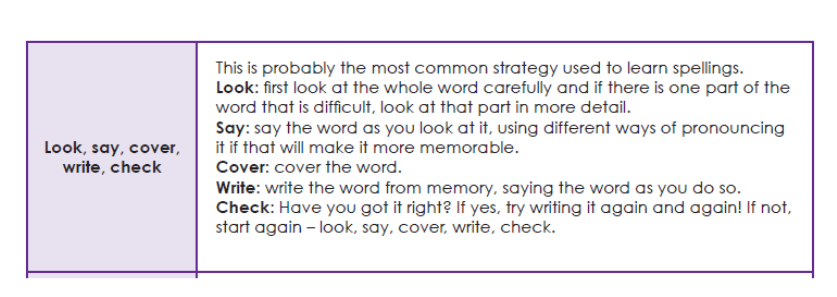 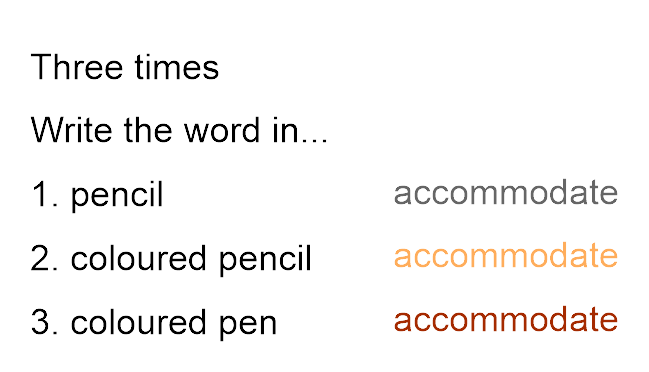 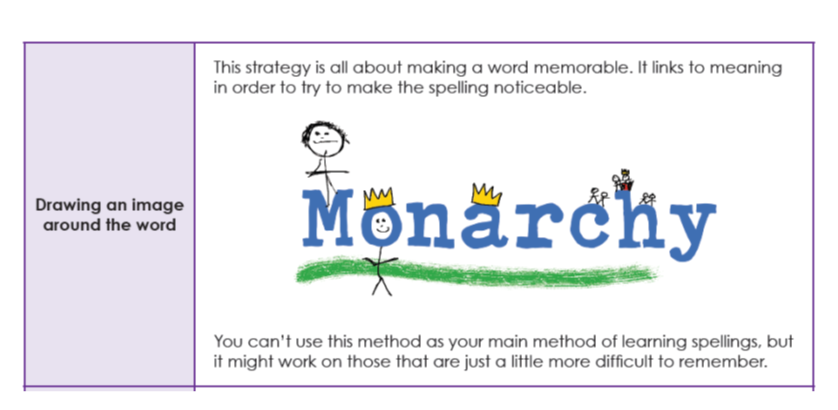 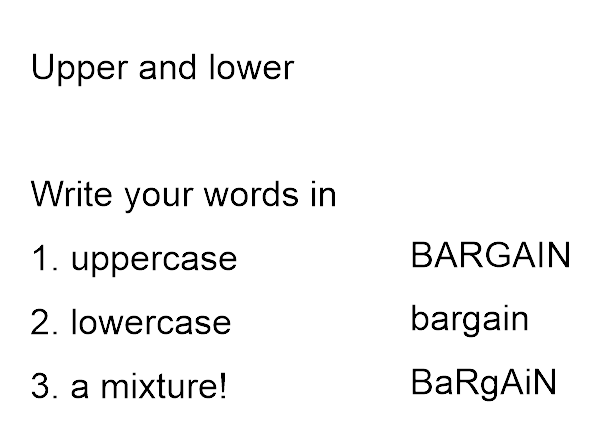 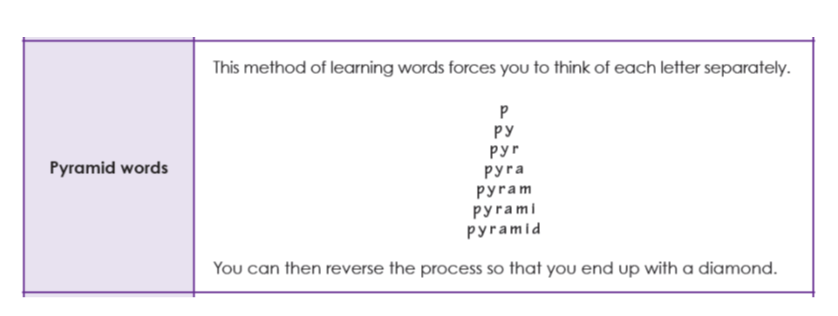 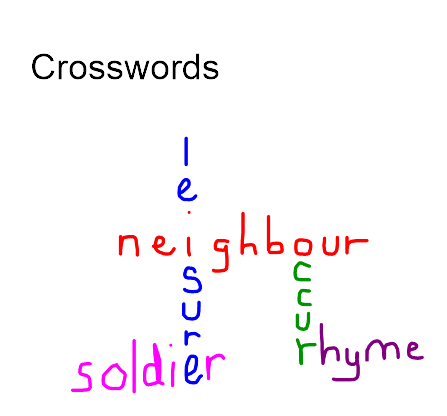 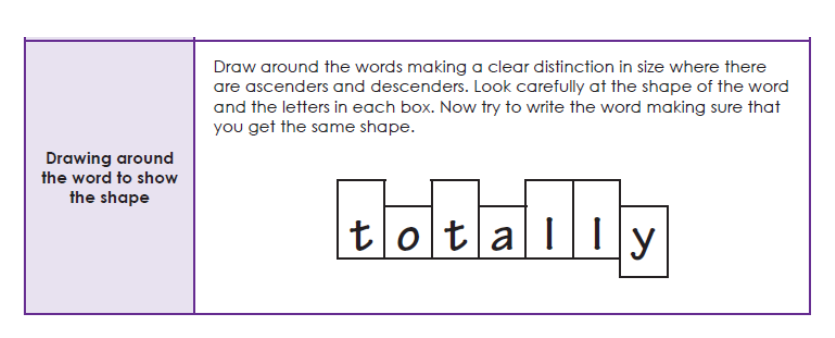 Words within words1. Write the word			terrible2. Write two or more words made from the lettersterrible --> bit, tribe, let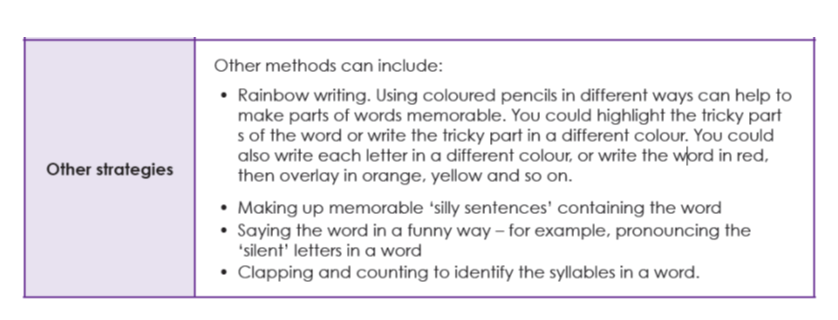 Words without vowels1. Write all your words with lines instead of vowelsd_f_n_t_			definite2. Go back and fill in all the vowelsdefiniteFancy words1. Write your word 			restaurant2. Write it in fancy letters		restaurant3. Write it in fancy letters		restaurantagainBackwards wordsWrite the words forwards and then backwardse.g.	category			yrogetacaccidentcenturyexperimentinterestparticularrememberaccidentallycertainextremeislandpeculiarsentenceactualcirclefamousknowledgeperhapsseparateactuallycompletefavouritelearnpopularspecialaddressconsiderFebruarylengthpositionstraightanswercontinueforward(s)librarypossessstrangeappeardecidefruitmaterialpossessionstrengtharrivedescribegrammarmedicinepossiblesupposebelievedifferentgroupmentionpotatoessurprisebicycledifficultguardminutepressurethereforebreathdisappearguidenaturalprobablythoughbreatheearlyheardnaughtypromise(although)buildearthheartnoticepurposethoughtbusyeightheightoccasionquarterthroughbusinesseighthhistoryoccasionallyquestionvariouscalendarenoughimagineoftenrecentweightcaughtexerciseincreaseoppositeregularwomancentreexperienceimportantordinaryreignwomen